.Intro : Démarrage de la danse après les 32 premiers comptesSECTION 1: RF STEP ½ TURN, RF SHUFFLE FWD, LF ROCKING CHAIRSECTION 2: LF STEP ½ TURN, PIVOT ½ TURN, PIVOT ½ TURN, LF STEP FWD, RF SWAY FWD, SWAY BACK, RF SHUFFLE FWDOption Débutant sur 3&4 : LF SHUFFLE FWDOption Débutant : PG devant, PD derrière PG (en 3ème position), PG devant***Restart au 7ème Mur : Remplacer le Shuffle Back par Rock step arrière (retour PDC sur PG)SECTION 3: LF ROCK STEP FWD, LF SHUFFLE BACK, RF MONTEREY ¾ TURN, LF SCISSOR CROSSOption Débutant sur 5-6 : RF POINT SIDE, ¼ TURN SIDEOption Débutant : PD pointé à droite, ¼ de tour à gauche pose le PD à droiteSECTION 4: RF SIDE WITH SWAY, SWAY L, RF CHASSE, LF CROSS ROCK, LF SIDE ROCK, TOGETHERRECOMMENCEZ AVEC LE SOURIRE !!!!Tequila Little Time (fr)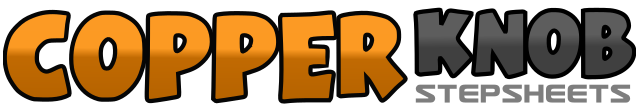 .......Count:32Wall:4Level:Novice - Cuban style.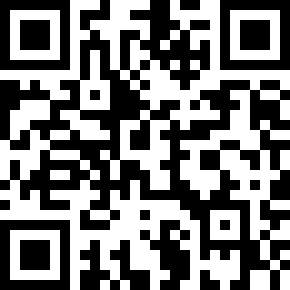 Choreographer:Agnes Gauthier (FR) - Août 2019Agnes Gauthier (FR) - Août 2019Agnes Gauthier (FR) - Août 2019Agnes Gauthier (FR) - Août 2019Agnes Gauthier (FR) - Août 2019.Music:Tequila Little Time - Jon PardiTequila Little Time - Jon PardiTequila Little Time - Jon PardiTequila Little Time - Jon PardiTequila Little Time - Jon Pardi........1-2PD devant, ½ tour vers la gauche retour du poids du corps sur PG3&4PD devant, PG derrière PD (en 3ème position), PD devant5-6PG Rock step avant, retour du poids du corps sur PD7-8PG Rock step arrière, retour du poids du corps sur PD1-2PG devant, ½ tour à droite retour du poids de corps sur PD3&4½ tour à droite PG derrière, ½ tour à droite PD devant, PG devant PG devant, PD5-6PD devant en basculant la hanche vers l’avant, Basculer la hanche vers l’arrière7&8PD devant, PG derrière PD (en 3ème position), PD devant1-2PG Rock step avant, retour du poids du corps sur PD3&4PG derrière, PD devant PG (en 3ème position), PG derrière5-6PD pointé à droite, ¾ de tour à droite pose PD à droite7&8PG à gauche, PD près du PG, PG croisé devant PD1-2PD à droite en basculant les hanches à droite, basculer les hanches vers la gauche3&4PD à droite, PG à côté du PD, PD à droite5-6PG rock step croisé devant PD, retour du poids du corps sur PD7-8PG rock step à gauche, retour du poids du corps sur PD&Ramener PG près du PD